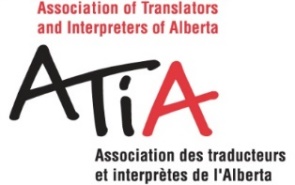 Interpreter On-Dossier CertificationApplication FormCILISAT Certificate         Yes ___      No ____         If yes provide certificateFor Certified Court InterpretersLanguage Combination:  EnglishandSecond Language Have you worked as an interpreter in 2 trials with a duration of one week or more each?   Yes  ___  No ___ Hours of experience I have ________ hours of experience working in a legal setting. (Please enclose excel form with hour log) Declaration I declare that the information contained herein is true.  I understand that ATIA reserves the right to contact my former employers and/or clients to verify the documentation submitted. Signature:                                                    Name                                                    Date _____________________________________________                                     _______________________________________                   ____________________________I. PERSONAL INFORMATIONI. PERSONAL INFORMATIONI. PERSONAL INFORMATIONI. PERSONAL INFORMATIONI. PERSONAL INFORMATIONI. PERSONAL INFORMATIONI. PERSONAL INFORMATIONI. PERSONAL INFORMATIONI. PERSONAL INFORMATIONI. PERSONAL INFORMATIONI. PERSONAL INFORMATIONI. PERSONAL INFORMATIONI. PERSONAL INFORMATIONI. PERSONAL INFORMATIONLast NameLast NameLast NameLast NameLast NameFirst NameFirst NameFirst NameFirst NameFirst NameFirst NameFirst NameInitialInitialAddressAddressAddressAddressAddressAddressAddressAddressAddressAddressAddressAddressAddressAddressCityCityCityProvinceProvinceProvinceProvinceProvinceProvinceProvinceProvincePostal CodePostal CodePostal Code(        )         -    Phone number (home)(        )         -    Phone number (work)(        )         -    Phone number (work)(        )         -    Phone number (work)(        )         -    Phone number (work)(        )         -    Phone number (work)(        )         -    Phone number (work)(        )         -    Phone number (work)(        )         -    Phone number (work)(        )         -    Cellphone(        )         -    Cellphone(        )         -    Cellphone(        )         -    Cellphone(        )         -    CellphoneEmail  Email  Email  Email  Email  Email  Email  Email  Email  Email  Email  Email  Email  Email  II. LANGUAGE COMBINATIONII. LANGUAGE COMBINATIONII. LANGUAGE COMBINATIONII. LANGUAGE COMBINATIONII. LANGUAGE COMBINATIONII. LANGUAGE COMBINATIONII. LANGUAGE COMBINATIONII. LANGUAGE COMBINATIONII. LANGUAGE COMBINATIONII. LANGUAGE COMBINATIONII. LANGUAGE COMBINATIONII. LANGUAGE COMBINATIONII. LANGUAGE COMBINATIONII. LANGUAGE COMBINATIONFirst  LanguageFirst  LanguageTOTOSecond  LanguageSecond  LanguageSecond  LanguageSecond  LanguageSecond  LanguageSecond  LanguageApplying under criteria: Applying under criteria: Applying under criteria: 1, 2, 3 or 4III. PROFESSIONAL STATUSIII. PROFESSIONAL STATUSIII. PROFESSIONAL STATUSIII. PROFESSIONAL STATUSIII. PROFESSIONAL STATUSIII. PROFESSIONAL STATUSIII. PROFESSIONAL STATUSIII. PROFESSIONAL STATUSIII. PROFESSIONAL STATUSIII. PROFESSIONAL STATUSIII. PROFESSIONAL STATUSIII. PROFESSIONAL STATUSIII. PROFESSIONAL STATUSIII. PROFESSIONAL STATUSSalaried 	Freelance* 	Retired *Freelance: Accepts occasional interpretation assignments		Salaried 	Freelance* 	Retired *Freelance: Accepts occasional interpretation assignments		Salaried 	Freelance* 	Retired *Freelance: Accepts occasional interpretation assignments		Salaried 	Freelance* 	Retired *Freelance: Accepts occasional interpretation assignments		Salaried 	Freelance* 	Retired *Freelance: Accepts occasional interpretation assignments		Salaried 	Freelance* 	Retired *Freelance: Accepts occasional interpretation assignments		Salaried 	Freelance* 	Retired *Freelance: Accepts occasional interpretation assignments		Salaried 	Freelance* 	Retired *Freelance: Accepts occasional interpretation assignments		Salaried 	Freelance* 	Retired *Freelance: Accepts occasional interpretation assignments		Salaried 	Freelance* 	Retired *Freelance: Accepts occasional interpretation assignments		Salaried 	Freelance* 	Retired *Freelance: Accepts occasional interpretation assignments		Salaried 	Freelance* 	Retired *Freelance: Accepts occasional interpretation assignments		Salaried 	Freelance* 	Retired *Freelance: Accepts occasional interpretation assignments		Salaried 	Freelance* 	Retired *Freelance: Accepts occasional interpretation assignments		IV. EDUCATIONPlease list your four most recent and relevant post-secondary studies and attach copies of your diplomas and transcripts or certified translations into English thereof if applicable.IV. EDUCATIONPlease list your four most recent and relevant post-secondary studies and attach copies of your diplomas and transcripts or certified translations into English thereof if applicable.IV. EDUCATIONPlease list your four most recent and relevant post-secondary studies and attach copies of your diplomas and transcripts or certified translations into English thereof if applicable.IV. EDUCATIONPlease list your four most recent and relevant post-secondary studies and attach copies of your diplomas and transcripts or certified translations into English thereof if applicable.IV. EDUCATIONPlease list your four most recent and relevant post-secondary studies and attach copies of your diplomas and transcripts or certified translations into English thereof if applicable.IV. EDUCATIONPlease list your four most recent and relevant post-secondary studies and attach copies of your diplomas and transcripts or certified translations into English thereof if applicable.IV. EDUCATIONPlease list your four most recent and relevant post-secondary studies and attach copies of your diplomas and transcripts or certified translations into English thereof if applicable.IV. EDUCATIONPlease list your four most recent and relevant post-secondary studies and attach copies of your diplomas and transcripts or certified translations into English thereof if applicable.IV. EDUCATIONPlease list your four most recent and relevant post-secondary studies and attach copies of your diplomas and transcripts or certified translations into English thereof if applicable.IV. EDUCATIONPlease list your four most recent and relevant post-secondary studies and attach copies of your diplomas and transcripts or certified translations into English thereof if applicable.IV. EDUCATIONPlease list your four most recent and relevant post-secondary studies and attach copies of your diplomas and transcripts or certified translations into English thereof if applicable.IV. EDUCATIONPlease list your four most recent and relevant post-secondary studies and attach copies of your diplomas and transcripts or certified translations into English thereof if applicable.IV. EDUCATIONPlease list your four most recent and relevant post-secondary studies and attach copies of your diplomas and transcripts or certified translations into English thereof if applicable.IV. EDUCATIONPlease list your four most recent and relevant post-secondary studies and attach copies of your diplomas and transcripts or certified translations into English thereof if applicable.Institution 1 (university, college, other post-secondary)Institution 1 (university, college, other post-secondary)City, countryCity, countryCity, countryCity, countryCity, countryCity, countryProgram of StudiesProgram of StudiesProgram of StudiesProgram of StudiesProgram of StudiesProgram of StudiesDegree/diploma obtainedDegree/diploma obtainedDegree/diploma obtainedDegree/diploma obtainedDegree/diploma obtainedDegree/diploma obtainedDegree/diploma obtainedDegree/diploma obtained	- Year: 	from	to	- Year: 	from	to	- Year: 	from	to	- Year: 	from	to	- Year: 	from	to	- Year: 	from	toInstitution 2 (university, college, other post-secondary)Institution 2 (university, college, other post-secondary)City, countryCity, countryCity, countryCity, countryCity, countryCity, countryProgram of StudiesProgram of StudiesProgram of StudiesProgram of StudiesProgram of StudiesProgram of StudiesDegree/diploma obtainedDegree/diploma obtainedDegree/diploma obtainedDegree/diploma obtainedDegree/diploma obtainedDegree/diploma obtainedDegree/diploma obtainedDegree/diploma obtained	- Year: 	from	to	- Year: 	from	to	- Year: 	from	to	- Year: 	from	to	- Year: 	from	to	- Year: 	from	toInstitution 3 (university, college, other post-secondary)Institution 3 (university, college, other post-secondary)City, countryCity, countryCity, countryCity, countryCity, countryCity, countryProgram of StudiesProgram of StudiesProgram of StudiesProgram of StudiesProgram of StudiesProgram of StudiesDegree/diploma obtainedDegree/diploma obtainedDegree/diploma obtainedDegree/diploma obtainedDegree/diploma obtainedDegree/diploma obtainedDegree/diploma obtainedDegree/diploma obtained	- Year: 	from	to	- Year: 	from	to	- Year: 	from	to	- Year: 	from	to	- Year: 	from	to	- Year: 	from	toInstitution 4 (university, college, other post-secondary)Institution 4 (university, college, other post-secondary)City, countryCity, countryCity, countryCity, countryCity, countryCity, countryProgram of StudiesProgram of StudiesProgram of StudiesProgram of StudiesProgram of StudiesProgram of StudiesDegree/diploma obtainedDegree/diploma obtainedDegree/diploma obtainedDegree/diploma obtainedDegree/diploma obtainedDegree/diploma obtainedDegree/diploma obtainedDegree/diploma obtained	- Year: 	from	to	- Year: 	from	to	- Year: 	from	to	- Year: 	from	to	- Year: 	from	to	- Year: 	from	toV. EXPERIENCEPlease detail your experience only in the language combination in which you are applying for certification.  If you need more space, please enclose additional pages.V. EXPERIENCEPlease detail your experience only in the language combination in which you are applying for certification.  If you need more space, please enclose additional pages.V. EXPERIENCEPlease detail your experience only in the language combination in which you are applying for certification.  If you need more space, please enclose additional pages.V. EXPERIENCEPlease detail your experience only in the language combination in which you are applying for certification.  If you need more space, please enclose additional pages.V. EXPERIENCEPlease detail your experience only in the language combination in which you are applying for certification.  If you need more space, please enclose additional pages.V. EXPERIENCEPlease detail your experience only in the language combination in which you are applying for certification.  If you need more space, please enclose additional pages.V. EXPERIENCEPlease detail your experience only in the language combination in which you are applying for certification.  If you need more space, please enclose additional pages.V. EXPERIENCEPlease detail your experience only in the language combination in which you are applying for certification.  If you need more space, please enclose additional pages.V. EXPERIENCEPlease detail your experience only in the language combination in which you are applying for certification.  If you need more space, please enclose additional pages.V. EXPERIENCEPlease detail your experience only in the language combination in which you are applying for certification.  If you need more space, please enclose additional pages.V. EXPERIENCEPlease detail your experience only in the language combination in which you are applying for certification.  If you need more space, please enclose additional pages.V. EXPERIENCEPlease detail your experience only in the language combination in which you are applying for certification.  If you need more space, please enclose additional pages.V. EXPERIENCEPlease detail your experience only in the language combination in which you are applying for certification.  If you need more space, please enclose additional pages.V. EXPERIENCEPlease detail your experience only in the language combination in which you are applying for certification.  If you need more space, please enclose additional pages.Years of experience in the language combination:Years of experience in the language combination:Years of experience in the language combination:Years of experience in the language combination:Years of experience in the language combination:Years of experience in the language combination:Years of experience in the language combination:Years of experience in the language combination:Years of experience in the language combination:Years of experience in the language combination:Years of experience in the language combination:1. Company/Employer (if self-employed, write your company’s name or specify “self-employed”)1. Company/Employer (if self-employed, write your company’s name or specify “self-employed”)1. Company/Employer (if self-employed, write your company’s name or specify “self-employed”)1. Company/Employer (if self-employed, write your company’s name or specify “self-employed”)1. Company/Employer (if self-employed, write your company’s name or specify “self-employed”)1. Company/Employer (if self-employed, write your company’s name or specify “self-employed”)1. Company/Employer (if self-employed, write your company’s name or specify “self-employed”)1. Company/Employer (if self-employed, write your company’s name or specify “self-employed”)1. Company/Employer (if self-employed, write your company’s name or specify “self-employed”)1. Company/Employer (if self-employed, write your company’s name or specify “self-employed”)1. Company/Employer (if self-employed, write your company’s name or specify “self-employed”)1. Company/Employer (if self-employed, write your company’s name or specify “self-employed”)1. Company/Employer (if self-employed, write your company’s name or specify “self-employed”)1. Company/Employer (if self-employed, write your company’s name or specify “self-employed”)Job TitleJob TitleJob TitleJob TitleJob TitleJob TitleJob TitleEmployment period			From (mm/yyyy)        to       (mm/yyyy)Employment period			From (mm/yyyy)        to       (mm/yyyy)Employment period			From (mm/yyyy)        to       (mm/yyyy)Employment period			From (mm/yyyy)        to       (mm/yyyy)Employment period			From (mm/yyyy)        to       (mm/yyyy)Employment period			From (mm/yyyy)        to       (mm/yyyy)Employment period			From (mm/yyyy)        to       (mm/yyyy)Supervisor (if self-employed, write “self-employed”)Supervisor (if self-employed, write “self-employed”)Supervisor (if self-employed, write “self-employed”)Supervisor (if self-employed, write “self-employed”)Supervisor (if self-employed, write “self-employed”)Supervisor (if self-employed, write “self-employed”)Supervisor’s Job Title (if self-employed, write “N/A”)Supervisor’s Job Title (if self-employed, write “N/A”)Supervisor’s Job Title (if self-employed, write “N/A”)Supervisor’s Job Title (if self-employed, write “N/A”)Supervisor’s Job Title (if self-employed, write “N/A”)Supervisor’s Job Title (if self-employed, write “N/A”)Supervisor’s Job Title (if self-employed, write “N/A”)Supervisor’s Job Title (if self-employed, write “N/A”)Supervisor’s contact information (if self-employed, write “N/A”)	(          )        -   	(          )        -   	(          )        -   Email address	Phone number	Alternative phone number	CellphoneSupervisor’s contact information (if self-employed, write “N/A”)	(          )        -   	(          )        -   	(          )        -   Email address	Phone number	Alternative phone number	CellphoneSupervisor’s contact information (if self-employed, write “N/A”)	(          )        -   	(          )        -   	(          )        -   Email address	Phone number	Alternative phone number	CellphoneSupervisor’s contact information (if self-employed, write “N/A”)	(          )        -   	(          )        -   	(          )        -   Email address	Phone number	Alternative phone number	CellphoneSupervisor’s contact information (if self-employed, write “N/A”)	(          )        -   	(          )        -   	(          )        -   Email address	Phone number	Alternative phone number	CellphoneSupervisor’s contact information (if self-employed, write “N/A”)	(          )        -   	(          )        -   	(          )        -   Email address	Phone number	Alternative phone number	CellphoneSupervisor’s contact information (if self-employed, write “N/A”)	(          )        -   	(          )        -   	(          )        -   Email address	Phone number	Alternative phone number	CellphoneSupervisor’s contact information (if self-employed, write “N/A”)	(          )        -   	(          )        -   	(          )        -   Email address	Phone number	Alternative phone number	CellphoneSupervisor’s contact information (if self-employed, write “N/A”)	(          )        -   	(          )        -   	(          )        -   Email address	Phone number	Alternative phone number	CellphoneSupervisor’s contact information (if self-employed, write “N/A”)	(          )        -   	(          )        -   	(          )        -   Email address	Phone number	Alternative phone number	CellphoneSupervisor’s contact information (if self-employed, write “N/A”)	(          )        -   	(          )        -   	(          )        -   Email address	Phone number	Alternative phone number	CellphoneSupervisor’s contact information (if self-employed, write “N/A”)	(          )        -   	(          )        -   	(          )        -   Email address	Phone number	Alternative phone number	CellphoneSupervisor’s contact information (if self-employed, write “N/A”)	(          )        -   	(          )        -   	(          )        -   Email address	Phone number	Alternative phone number	CellphoneSupervisor’s contact information (if self-employed, write “N/A”)	(          )        -   	(          )        -   	(          )        -   Email address	Phone number	Alternative phone number	Cellphone2. Company/Employer (if self-employed, write your company’s name or specify “self-employed”)2. Company/Employer (if self-employed, write your company’s name or specify “self-employed”)2. Company/Employer (if self-employed, write your company’s name or specify “self-employed”)2. Company/Employer (if self-employed, write your company’s name or specify “self-employed”)Job TitleJob TitleJob TitleEmployment period			From (mm/yyyy)        to       (mm/yyyy)Supervisor (if self-employed, write “self-employed”)Supervisor (if self-employed, write “self-employed”)Supervisor’s Job Title (if self-employed, write “N/A”)Supervisor’s Job Title (if self-employed, write “N/A”)Supervisor’s contact information (if self-employed, write “N/A”)	(          )        -   	(          )        -   	(          )        -   Email address	Phone number	Alternative phone number	CellphoneSupervisor’s contact information (if self-employed, write “N/A”)	(          )        -   	(          )        -   	(          )        -   Email address	Phone number	Alternative phone number	CellphoneSupervisor’s contact information (if self-employed, write “N/A”)	(          )        -   	(          )        -   	(          )        -   Email address	Phone number	Alternative phone number	CellphoneSupervisor’s contact information (if self-employed, write “N/A”)	(          )        -   	(          )        -   	(          )        -   Email address	Phone number	Alternative phone number	Cellphone3. Company/Employer (if self-employed, write your company’s name or specify “self-employed”)3. Company/Employer (if self-employed, write your company’s name or specify “self-employed”)3. Company/Employer (if self-employed, write your company’s name or specify “self-employed”)3. Company/Employer (if self-employed, write your company’s name or specify “self-employed”)Job TitleJob TitleJob TitleEmployment period			From (mm/yyyy)        to       (mm/yyyy)Supervisor (if self-employed, write “self-employed”)Supervisor (if self-employed, write “self-employed”)Supervisor’s Job Title (if self-employed, write “N/A”)Supervisor’s Job Title (if self-employed, write “N/A”)Supervisor’s contact information (if self-employed, write “N/A”)	(          )        -   	(          )        -   	(          )        -   Email address	Phone number	Alternative phone number	CellphoneSupervisor’s contact information (if self-employed, write “N/A”)	(          )        -   	(          )        -   	(          )        -   Email address	Phone number	Alternative phone number	CellphoneSupervisor’s contact information (if self-employed, write “N/A”)	(          )        -   	(          )        -   	(          )        -   Email address	Phone number	Alternative phone number	CellphoneSupervisor’s contact information (if self-employed, write “N/A”)	(          )        -   	(          )        -   	(          )        -   Email address	Phone number	Alternative phone number	CellphoneVI. SPONSORSYou will need three sponsors to support your application.  Please refer to the “Application Instructions and Appendix D – Definitions” for details about your sponsors.VI. SPONSORSYou will need three sponsors to support your application.  Please refer to the “Application Instructions and Appendix D – Definitions” for details about your sponsors.VI. SPONSORSYou will need three sponsors to support your application.  Please refer to the “Application Instructions and Appendix D – Definitions” for details about your sponsors.VI. SPONSORSYou will need three sponsors to support your application.  Please refer to the “Application Instructions and Appendix D – Definitions” for details about your sponsors.Sponsor 1 (Same language combination) (Full name)Job TitleJob TitleJob TitleSponsor’s contact information:	(          )        -   	(          )        -   	(          )        -   Email address	Phone number	Alternative phone number	CellphoneSponsor’s contact information:	(          )        -   	(          )        -   	(          )        -   Email address	Phone number	Alternative phone number	CellphoneSponsor’s contact information:	(          )        -   	(          )        -   	(          )        -   Email address	Phone number	Alternative phone number	CellphoneSponsor’s contact information:	(          )        -   	(          )        -   	(          )        -   Email address	Phone number	Alternative phone number	CellphoneSponsor 2 (Full name) Job Title Job Title Job TitleSponsor’s contact information:	(          )        -   	(          )        -   	(          )        -   Email address	Phone number	Alternative phone number	CellphoneSponsor’s contact information:	(          )        -   	(          )        -   	(          )        -   Email address	Phone number	Alternative phone number	CellphoneSponsor’s contact information:	(          )        -   	(          )        -   	(          )        -   Email address	Phone number	Alternative phone number	CellphoneSponsor’s contact information:	(          )        -   	(          )        -   	(          )        -   Email address	Phone number	Alternative phone number	CellphoneSponsor 3 (Full name)Job TitleJob TitleJob TitleSponsor’s contact information:	(          )        -   	(          )        -   	(          )        -   Email address	Phone number	Alternative phone number	CellphoneSponsor’s contact information:	(          )        -   	(          )        -   	(          )        -   Email address	Phone number	Alternative phone number	CellphoneSponsor’s contact information:	(          )        -   	(          )        -   	(          )        -   Email address	Phone number	Alternative phone number	CellphoneSponsor’s contact information:	(          )        -   	(          )        -   	(          )        -   Email address	Phone number	Alternative phone number	CellphoneVII. REFERENCESYou will need two references to support your application.  Please refer to the “Application Instructions and Appendix D – Definitions” for details about your references.VII. REFERENCESYou will need two references to support your application.  Please refer to the “Application Instructions and Appendix D – Definitions” for details about your references.VII. REFERENCESYou will need two references to support your application.  Please refer to the “Application Instructions and Appendix D – Definitions” for details about your references.VII. REFERENCESYou will need two references to support your application.  Please refer to the “Application Instructions and Appendix D – Definitions” for details about your references.Reference 1 (Full name)Reference’s Job TitleReference’s Job TitleReference’s Job TitleReference’s contact information:	(          )        -   	(          )        -   	(          )        -   Email address	Phone number	Alternative phone number	CellphoneReference’s contact information:	(          )        -   	(          )        -   	(          )        -   Email address	Phone number	Alternative phone number	CellphoneReference’s contact information:	(          )        -   	(          )        -   	(          )        -   Email address	Phone number	Alternative phone number	CellphoneReference’s contact information:	(          )        -   	(          )        -   	(          )        -   Email address	Phone number	Alternative phone number	CellphoneReference 2 (Full name)Reference’s Job TitleReference’s Job TitleReference’s Job TitleReference’s contact information:	(          )        -   	(          )        -   	(          )        -   Email address	Phone number	Alternative phone number	CellphoneReference’s contact information:	(          )        -   	(          )        -   	(          )        -   Email address	Phone number	Alternative phone number	CellphoneReference’s contact information:	(          )        -   	(          )        -   	(          )        -   Email address	Phone number	Alternative phone number	CellphoneReference’s contact information:	(          )        -   	(          )        -   	(          )        -   Email address	Phone number	Alternative phone number	Cellphone